









 II INTERNATIONAL WARMIA & MAZURY 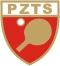 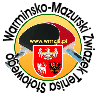 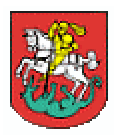 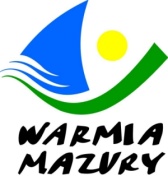 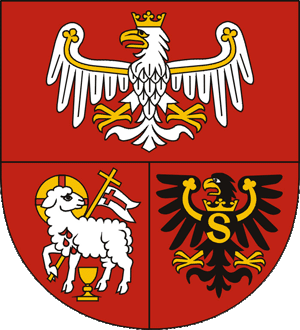 CADET AND JUNIOR OPEN IN TABLE TENNISOSTRÓDA, 12-14.09.2019PROSPECTUSOrganizer:- Marshal of the Warmian-Masurian Voivodeship - Warmian-Masurian Table Tennis Association (WMZTS)- Mayor of Ostróda- Ostróda Sports and Recreation Center Aim:Selection of the best players in categories: Mini Cadet – 2007 - 2008 and younger Cadet – 2005 - 2006 Junior – 2002 - 2004and popularization of the Warmian-Masurian Voivodeship on the national and international arena.Event office:- Ostróda Sports and Recreation Center (Ostródzkie Centrum Sportu i Rekreacji) 
ul. Kościuszki 22A, office open: 12-14.09.2019
e-mail: wmzts@wmzts.pl
- 11.09.2019 event office in Hotel Dom Polonia ul. Pieniężnego 6 Ostróda will be open from 16:00. Competition participants will confirm their presence here.
- Entry form (accommodation and catering) should be sent to: wmzts@wmzts.pl not later than 31 August 2019 (after this date, organizer will not guarantee reservation of accommodation and meals) 
- For additional information:
email: wmzts@wmzts.pl
Tadeusz Czyczel – tel. 668 140 057, wmzts@wmzts.plJoanna Ryba – tel. 690 367 070, wmzts@wmzts.pl
Michał Ogrodniczak – tel. 512 683 967, wmzts@wmzts.plAccommodation and catering: The organizer guarantees a reservation of accommodation and meals for competitors who will make reservations until 31/08/2019.    Options:- Hotel DOM POLONII, ul. Pieniężnego 6, Ostróda (about 250 m from the sports hall),accommodation with full board, 120 PLN per person/day, 100 people
www.hoteldompoloniiostroda.pl- Hotel PLATINUM, ul. Wyszyńskiego 11A, Ostróda (about 250 m from the sports hall),
  accommodation and breakfast, 190 PLN for a double room/day, 80 people
  www.hotelplatinum.pl - Hotel SAJMINO ul. Kajki 6, Ostróda-Kajkowo (2 km from the sports hall),accommodation and breakfast, 80 PLN per person/day, 60 people (2 or 3-person rooms)  www.hotel.sajmino.pl - Kraina Jezior Gospoda, ul. Olsztyńska 57, Ostróda (2 km from the sports hall),accommodation and breakfast, 80 PLN per person/day, 30 people (2 or 3-person rooms)  Booking by order of received entries, but the organizer reserves the right to change the type of accommodation booked.Place:- Sports hall: Hala Sportowo-Widowiskowa OCSiR (Sports and Show Hall), ul. Kościuszki 22A, Ostróda 
- 16 tables: ANDRO (blue), Balls plastic ANDRO*** (white)Participation:- Players are registered to the Championship in their or older age categories- The condition to participate in the tournament is to report on the entry form and have current medical examinations - The championship will be played with the participation of players from China from the Shandong Training CenterAwards:  - Cups and cash prizes for places 1-4- other prizes for places 5-8Confirming participation:- Please return entry form by email attachment not later than 31 august 2019 to Organising Committee, wmzts@wmzts.pl- In your application include names of players which will be participating (you can make an application to higher age category)Game system:- According to the PZTS regulations.Competition program:- Wednesday, 18:00 - 21:00 - training
- Thursday - competition start at 9:00 
- A detailed program of the competition will be delivered to participants upon arrival. It will be also put on the webside: www.wmzts.plCosts:- Organisational costs are covered by organizers- Accommodation costs are covered by players (payable in accommodation location)- Entry fee for players: 10 EURO (for every category). The entry fee is payable to the account of the organizers, account number: 80 1160 2202 0000 0001 6326 6078.Warmińsko-Mazurski Związek Tenisa Stołowego WMZTS (Warmian-Masurian Table Tennis Association)NOTE – The Organiser ensures transport from Ostróda to Warsaw for competition participants to the III Edition of Ping-Pong PGE National on 15.09.2019.For Organising Committee                                                                                                                       WMZTS                                                                                                    Tadeusz CzyczelCATEGORYI placeII placeIII placeIV placeJunior200 USD150 USD100 USD100 USDCadet200 USD150 USD100 USD100 USDMini Cadet200 USD150 USD100 USD100 USD